                                                	проект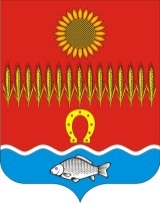     АДМИНИСТРАЦИЯ  СОВЕТИНСКОГО СЕЛЬСКОГО ПОСЕЛЕНИЯ                             Неклиновский район Ростовская область                                            ПОСТАНОВЛЕНИЕ                                                  сл.Советка 2021г.    						                                      №                                                                                          «О внесении изменений в административный регламент по предоставлению муниципальной услуги «Присвоения, изменение и аннулирование адреса объекта адресации» утвержденный постановлением  Администрации Советинского сельского поселения № 20 от 10.04.2017 г. «Об утверждении административных регламентов исполнения муниципальных  функций (предоставления муниципальных услуг) в Советинском сельском поселении» В соответствии с Федеральным законом от 27.07.2010г. №210-ФЗ «Об организации предоставления государственных и муниципальных услуг», постановлением правительства РФ от04.09.2020г. №1355 «О внесении изменений в Правила присвоения, изменения и аннулирования адресов», Администрация Советинского сельского поселения Неклиновского района                                 ПОСТАНОВЛЯЕТ:1.Внести  в административный регламент по предоставлению муниципальной услуги «Присвоение, изменение и аннулирование адреса объекта адресации» утвержденного постановлением администрации Советинского сельского поселения № 20 от 10.04.2017г. следующие изменения:1.1. в пункт 1.2 добавить абзац следующего содержания:От имени правообладателя объекта, вправе обратиться кадастровый инженер, выполняющий на основании документа, предусмотренного статьей 35 или 35 42_3 Федерального закона «О кадастровой деятельности», кадастровые работы или комплексные кадастровые работы в отношении соответствующего объекта недвижимости, являющегося объектом адресации.1.2. пункт 2.4 изложить в следующей редакции:Срок предоставления муниципальной услуги составляет не более 10рабочих дней со дня регистрации заявления в Администрации.1.3. пункт 2.6 изложить в следующей редакции:   1. Заявление;   2. Документ, удостоверяющий  личность получателя (представителя получателя);   3. Документ, подтверждающий полномочия представителя получателя (получателей) (для физических лиц);   4. Документ, подтверждающий полномочия руководителя юридического лица:- протокол (выписка из протокола) общего собрания учредителей (участников, акционеров, членов) об избрании органа юридического лица;- протокол заседания совета директоров (выписка из него), если уставом юридического лица решение вопроса об избрании единоличного исполнительного органа отнесенного к компетенции совета директоров;- протокол общего собрания учредителей (участников, акционеров, членов) о принятом решении о передаче полномочий, а также договор, заключенный с управляющей организацией (управляющим) от имени юридического лица, а также документы, подтверждающие полномочия сотрудников управляющей организации – предоставляется в случае, если функции единоличного исполнительного органа юридического лица переданы коммерческой организации (управляющей организации) или индивидуальному предпринимателю (управляющему); - контракт с руководителем юридического лица либо выписка из контракта, содержащего срок его действия, а также права и обязанности руководителя – предоставляется в случае, если в уставе срок полномочий руководителя определяется как «определенный контрактом»;- приказ (распоряжение) о назначении руководителя – в случае, если получателем услуг является учреждение, казенное или унитарное предприятие5. Документ, подтверждающий полномочия представителя юридического лица (для юридических лиц);6. Правоустанавливающий документ, в котором имеется пункт о необходимости установления адреса объекта адресации;а) правоустанавливающие и (или) правоудостоверяющие документы на объект (объекты) адресации (в случае присвоения адреса зданию (строению) или сооружению, в том числе строительство которых не завершено, в соответствии с Градостроительным кодексом Российской Федерации для строительства которых получение разрешения на строительство не требуется, правоустанавливающие и (или) правоудостоверяющие документы на земельный участок, на котором расположены указанное здание (строение), сооружение);б) выписки из Единого государственного реестра недвижимости об объектах недвижимости, следствием преобразования которых является образование одного и более объекта адресации (в случае преобразования объектов недвижимости с образованием одного и более новых объектов адресациив) разрешение на строительство объекта адресации (при присвоении адреса строящимся объектам адресации) (за исключением случаев, если в соответствии с Градостроительным кодексом Российской Федерации для строительства или реконструкции здания (строения), сооружения получение разрешения на строительство не требуется) и (или) при наличии разрешения на ввод объекта адресации в эксплуатацию;г) схема расположения объекта адресации на кадастровом плане или кадастровой карте соответствующей территории (в случае присвоения земельному участку адреса);д) выписка из Единого государственного реестра недвижимости об объекте недвижимости, являющемся объектом адресации (в случае присвоения адреса объекту адресации, поставленному на кадастровый учет);е) решение органа местного самоуправления о переводе жилого помещения в нежилое помещение или нежилого помещения в жилое помещение (в случае присвоения помещению адреса, изменения и аннулирования такого адреса вследствие его перевода из жилого помещения в нежилое помещение или нежилого помещения в жилое помещение);ж) акт приемочной комиссии при переустройстве и (или) перепланировке помещения, приводящих к образованию одного и более новых объектов адресации (в случае преобразования объектов недвижимости (помещений) с образованием одного и более новых объектов адресации);з) выписка из Единого государственного реестра недвижимости об объекте недвижимости, который снят с государственного кадастрового учета, являющемся объектом адресации (в случае аннулирования адреса объекта адресации );и) уведомление об отсутствии в Едином государственном реестре недвижимости запрашиваемых сведений по объекту недвижимости, являющемуся объектом адресации . Документы, указанные в подпунктах "б", "д", "з"  представляются федеральным органом исполнительной власти, уполномоченным Правительством Российской Федерации на предоставление сведений, содержащихся в Едином государственном реестре недвижимости, или действующим на основании решения указанного органа подведомственным ему федеральным государственным бюджетным учреждением в порядке межведомственного информационного взаимодействия по запросу уполномоченного органа.2.Постановление вступает в силу со дня его официального опубликования( обнародования).3.Контроль за выполнением данного постановления оставляю за собой.Глава Администрации  Советинскогосельского поселения 					                     З.Д.ДаливаловПостановление..вносит..специалист поземельным и имущественным вопросамп.2.6 изложить в следующей редакции:а) правоустанавливающие и (или) правоудостоверяющие документы на объект (объекты) адресации (в случае присвоения адреса зданию (строению) или сооружению, в том числе строительство которых не завершено, в соответствии с Градостроительным кодексом Российской Федерации для строительства которых получение разрешения на строительство не требуется, правоустанавливающие и (или) правоудостоверяющие документы на земельный участок, на котором расположены указанное здание (строение), сооружение);б) выписки из Единого государственного реестра недвижимости об объектах недвижимости, следствием преобразования которых является образование одного и более объекта адресации (в случае преобразования объектов недвижимости с образованием одного и более новых объектов адресации);в) разрешение на строительство объекта адресации (при присвоении адреса строящимся объектам адресации) (за исключением случаев, если в соответствии с Градостроительным кодексом Российской Федерации для строительства или реконструкции здания (строения), сооружения получение разрешения на строительство не требуется) и (или) при наличии разрешения на ввод объекта адресации в эксплуатацию;г) схема расположения объекта адресации на кадастровом плане или кадастровой карте соответствующей территории (в случае присвоения земельному участку адреса);д) выписка из Единого государственного реестра недвижимости об объекте недвижимости, являющемся объектом адресации (в случае присвоения адреса объекту адресации, поставленному на кадастровый учет);е) решение органа местного самоуправления о переводе жилого помещения в нежилое помещение или нежилого помещения в жилое помещение (в случае присвоения помещению адреса, изменения и аннулирования такого адреса вследствие его перевода из жилого помещения в нежилое помещение или нежилого помещения в жилое помещение);ж) акт приемочной комиссии при переустройстве и (или) перепланировке помещения, приводящих к образованию одного и более новых объектов адресации (в случае преобразования объектов недвижимости (помещений) с образованием одного и более новых объектов адресации);з) выписка из Единого государственного реестра недвижимости об объекте недвижимости, который снят с государственного кадастрового учета, являющемся объектом адресации (в случае аннулирования адреса объекта адресации по основаниям, указанным в подпункте "а" пункта 14 настоящих Правил);и) уведомление об отсутствии в Едином государственном реестре недвижимости запрашиваемых сведений по объекту недвижимости, являющемуся объектом адресации . Документы, указанные в подпунктах "б", "д", "з"  представляются федеральным органом исполнительной власти, уполномоченным Правительством Российской Федерации на предоставление сведений, содержащихся в Едином государственном реестре недвижимости, или действующим на основании решения указанного органа подведомственным ему федеральным государственным бюджетным учреждением в порядке межведомственного информационного взаимодействия по запросу уполномоченного органа.

2.6. Перечень документов, необходимых для предоставления муниципальной услуги: 1. Заявление;2. Документ, удостоверяющий  личность получателя (представителя получателя);3. Документ, подтверждающий полномочия представителя получателя (получателей) (для физических лиц);4. Документ, подтверждающий полномочия руководителя юридического лица:- протокол (выписка из протокола) общего собрания учредителей (участников, акционеров, членов) об избрании органа юридического лица;- протокол заседания совета директоров (выписка из него), если уставом юридического лица решение вопроса об избрании единоличного исполнительного органа отнесенного к компетенции совета директоров;- протокол общего собрания учредителей (участников, акционеров, членов) о принятом решении о передаче полномочий, а также договор, заключенный с управляющей организацией (управляющим) от имени юридического лица, а также документы, подтверждающие полномочия сотрудников управляющей организации – предоставляется в случае, если функции единоличного исполнительного органа юридического лица переданы коммерческой организации (управляющей организации) или индивидуальному предпринимателю (управляющему); - контракт с руководителем юридического лица либо выписка из контракта, содержащего срок его действия, а также права и обязанности руководителя – предоставляется в случае, если в уставе срок полномочий руководителя определяется как «определенный контрактом»;- приказ (распоряжение) о назначении руководителя – в случае, если получателем услуг является учреждение, казенное или унитарное предприятие5. Документ, подтверждающий полномочия представителя юридического лица (для юридических лиц);6. Правоустанавливающий документ, в котором имеется пункт о необходимости установления адреса объекта адресации;7. Кадастровый план (чертеж границ) сформированного земельного участка, предоставленного (предоставляемого) заинтересованному лицу в собственность, пожизненное наследуемое владение, постоянное бессрочное пользование или в аренду (предоставляется филиалом ФГБУ федеральной кадастровой палаты  Федеральной службы государственной регистрации кадастра и картографии по Ростовской области);8. Топографическая съемка территории, на которой расположен объект адресации, с границами земельного участка и близлежащими зданиями и сооружениями (если адрес присваивается отдельному строению, не принадлежащему собственнику земельного участка);9. Графический документ, определяющий местоположение объекта адресации;10. Технический паспорт объекта недвижимости;11. Кадастровая выписка о земельном участке (в случае раздела земельного участка, не являющего объектом муниципальной собственности) (предоставляется филиалом ФГБУ федеральной кадастровой палаты  Федеральной службы государственной регистрации кадастра и картографии по Ростовской области );12. Копия поэтажного плана жилого дома или нежилого знания и экспликация, на котором расположено жилое (нежилое) помещение (в случае установления адреса жилому (нежилому) помещению);13. Правоустанавливающие документы на земельный участок и (или) здание, строение, сооружение, расположенное на земельном участке (при их наличии, предоставляется Управлением Федеральной службы государственной регистрации кадастра и картографии по Ростовской области).При непредставлении заявителем документов, указанных в подпунктах  7, 11, 13 настоящего пункта, Администрация запрашивает указанные документы (их копии, сведения, содержащиеся в них) по каналам межведомственного взаимодействия.2.6. Перечень документов, необходимых для предоставления муниципальной услуги: 1. Заявление;2. Документ, удостоверяющий  личность получателя (представителя получателя);3. Документ, подтверждающий полномочия представителя получателя (получателей) (для физических лиц);4. Документ, подтверждающий полномочия руководителя юридического лица:- протокол (выписка из протокола) общего собрания учредителей (участников, акционеров, членов) об избрании органа юридического лица;- протокол заседания совета директоров (выписка из него), если уставом юридического лица решение вопроса об избрании единоличного исполнительного органа отнесенного к компетенции совета директоров;- протокол общего собрания учредителей (участников, акционеров, членов) о принятом решении о передаче полномочий, а также договор, заключенный с управляющей организацией (управляющим) от имени юридического лица, а также документы, подтверждающие полномочия сотрудников управляющей организации – предоставляется в случае, если функции единоличного исполнительного органа юридического лица переданы коммерческой организации (управляющей организации) или индивидуальному предпринимателю (управляющему); - контракт с руководителем юридического лица либо выписка из контракта, содержащего срок его действия, а также права и обязанности руководителя – предоставляется в случае, если в уставе срок полномочий руководителя определяется как «определенный контрактом»;- приказ (распоряжение) о назначении руководителя – в случае, если получателем услуг является учреждение, казенное или унитарное предприятие5. Документ, подтверждающий полномочия представителя юридического лица (для юридических лиц);6. Правоустанавливающий документ, в котором имеется пункт о необходимости установления адреса объекта адресации;а) правоустанавливающие и (или) правоудостоверяющие документы на объект (объекты) адресации (в случае присвоения адреса зданию (строению) или сооружению, в том числе строительство которых не завершено, в соответствии с Градостроительным кодексом Российской Федерации для строительства которых получение разрешения на строительство не требуется, правоустанавливающие и (или) правоудостоверяющие документы на земельный участок, на котором расположены указанное здание (строение), сооружение);б) выписки из Единого государственного реестра недвижимости об объектах недвижимости, следствием преобразования которых является образование одного и более объекта адресации (в случае преобразования объектов недвижимости с образованием одного и более новых объектов адресациив) разрешение на строительство объекта адресации (при присвоении адреса строящимся объектам адресации) (за исключением случаев, если в соответствии с Градостроительным кодексом Российской Федерации для строительства или реконструкции здания (строения), сооружения получение разрешения на строительство не требуется) и (или) при наличии разрешения на ввод объекта адресации в эксплуатацию;г) схема расположения объекта адресации на кадастровом плане или кадастровой карте соответствующей территории (в случае присвоения земельному участку адреса);д) выписка из Единого государственного реестра недвижимости об объекте недвижимости, являющемся объектом адресации (в случае присвоения адреса объекту адресации, поставленному на кадастровый учет);е) решение органа местного самоуправления о переводе жилого помещения в нежилое помещение или нежилого помещения в жилое помещение (в случае присвоения помещению адреса, изменения и аннулирования такого адреса вследствие его перевода из жилого помещения в нежилое помещение или нежилого помещения в жилое помещение);ж) акт приемочной комиссии при переустройстве и (или) перепланировке помещения, приводящих к образованию одного и более новых объектов адресации (в случае преобразования объектов недвижимости (помещений) с образованием одного и более новых объектов адресации);з) выписка из Единого государственного реестра недвижимости об объекте недвижимости, который снят с государственного кадастрового учета, являющемся объектом адресации (в случае аннулирования адреса объекта адресации );и) уведомление об отсутствии в Едином государственном реестре недвижимости запрашиваемых сведений по объекту недвижимости, являющемуся объектом адресации . Документы, указанные в подпунктах "б", "д", "з"  представляются федеральным органом исполнительной власти, уполномоченным Правительством Российской Федерации на предоставление сведений, содержащихся в Едином государственном реестре недвижимости, или действующим на основании решения указанного органа подведомственным ему федеральным государственным бюджетным учреждением в порядке межведомственного информационного взаимодействия по запросу уполномоченного органа.